PART A		TO BE COMPLETED BY STUDENT 1.  Full Name:	___________________________________________________________________________________2. Matric No:	________________________________	    3. Year of Study. __________________________________4. Programme: 	________________________________5. Field of study: ________________________________6. Faculty/Institute: ________________________________7. Reason of Changing  : ____________________________________________________________________________Supervisor Supported: 			Approved						Not Approved………………………………………………………………….				………………………………………………….Signature and Official Stamp of Head of Department 					           Date PART B		FOR OFFICE USE Approval of Management Committee: 			Approved						Not ApprovedAcademic Board Meeting No : Date :  * Candidate need to complete the form APP005 Nomination of Supervisor to appoint the new supervisor. 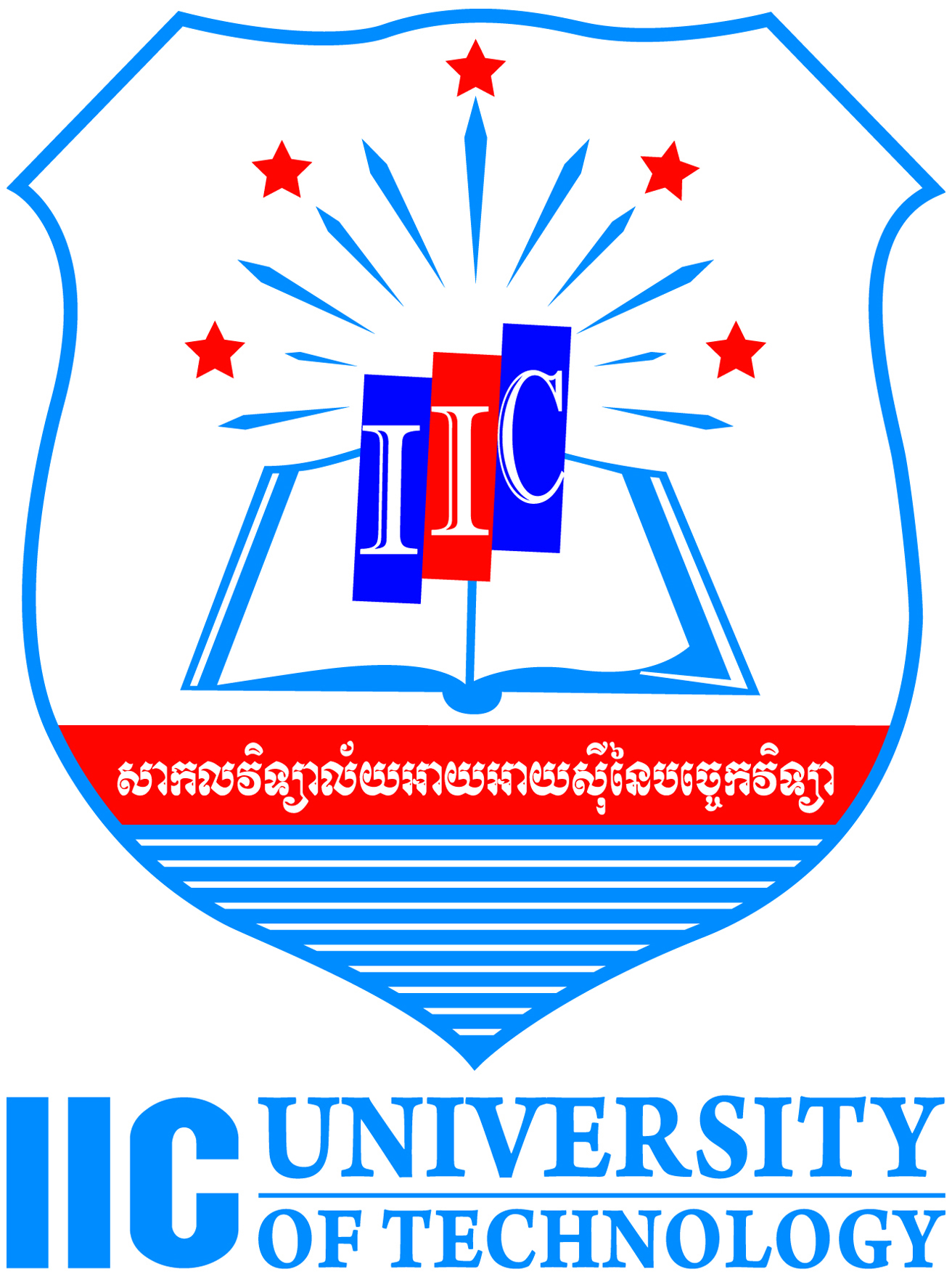 Graduate Students Service SUPERVISOR CHANGE FORM   